Załącznik nr 1:  Formularz oferty 
OFERTAna zapytanie ofertowe w zakresie usług:ZABUDOWA NA TARGI KRAJOWE ROK 2017Data złożenia oferty: …………………………………………….Oferta dla: Laboratorium Kosmetyków Naturalnych Farmona Sp. z o. oul. Jugowicka 10c
30-443 Krakówtel.: 12-252-70-00fax: 12-252-70-01NIP: 677-21-97-862
REGON: 356563730
KRS: 0000129408Dane Oferenta:Nazwa firmy:Adres:NIP: Tel.: (imię i nazwisko, telefon, email osoby do kontaktu ze strony Oferenta)My, niżej podpisani, składamy ofertę na usługę :zgodnie z zakresem zawartym w pkt III zapytania ofertowego:III. PRZEDMIOT ZAMÓWIENIA I JEGO OPIS: Poproszę o wycenę zabudowy stoiska na 2 targach krajowych planowanych na rok 2017.Zabudowa zbliżona do załączonego projektu. Elementy zabudowy zgodnie z rysunkiem.Orientacyjny metraż stoiska na poszczególnych targach.LNE Kraków  (04.2017 – stoisko ok.  16 - 18 m2 zabudowa standardowa)Beauty Forum Warszawa 03.2017  – stoisko ok. 16 - 18 m2 – zabudowa standardowaZakładane wielkości stoisk, są orientacyjne – mogą wystąpić delikatne zmniejszenia lub zwiększenia zakładanej powierzchni wystawienniczej .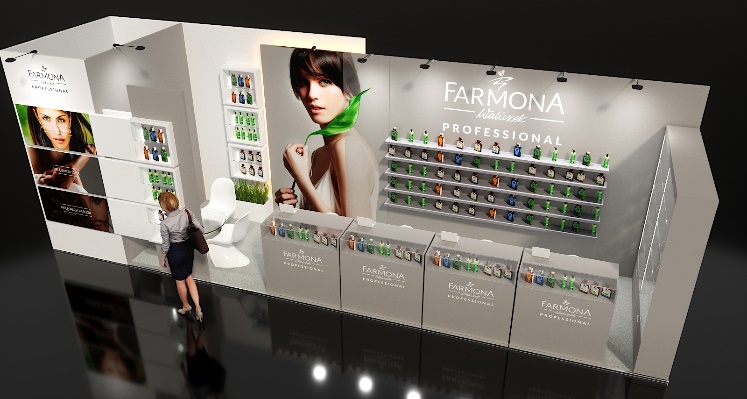 Przykładowy wygląd stoiska – tylko poglądowyCena netto:………………...Cena brutto:………………..Termin płatności: do uzgodnienia Oferta jest ważna do dnia: 15.03.2017OŚWIADCZENIE:Podpis osoby upoważnionej do reprezentowania Zleceniobiorcy ………………………………………………………………………………………………………(Podpis Zleceniobiorcy)		 (Pieczęć Zleceniobiorcy)Lp.Zakres oświadczeniaZaznacz właściwe1.Oświadczamy, że nie jesteśmy powiązani z Zamawiającym osobowo lub kapitałowo.Przez powiązania kapitałowe lub osobowe rozumie się wzajemne powiązania między Zamawiającym lub osobami upoważnionymi do zaciągania zobowiązań w imieniu Zamawiającego lub osobami wykonującymi w imieniu Zamawiającego czynności związane z przygotowaniem i przeprowadzeniem procedury wyboru wykonawcy a wykonawcą, polegające w szczególności na:a) uczestniczeniu w spółce jako wspólnik spółki cywilnej lub spółki osobowej,b) posiadaniu co najmniej 10% udziałów lub akcji,c) pełnieniu funkcji członka organu nadzorczego lub zarządzającego, prokurenta, pełnomocnika,d) pozostawaniu w związku małżeński w stosunku pokrewieństwa lub powinowactwa w linii prostej, pokrewieństwa drugiego stopnia lub powinowactwa drugiego stopnia w linii bocznej lub w stosunku przysposobienia, opieki lub kurateli.  TAK NIE2.Oświadczamy, że nie znajdujemy się w stanie upadłości lub likwidacji w chwili złożenia oferty  TAK NIE3. Oświadczamy, że spełniamy warunki udziału w postępowaniu określone w pkt. V zapytania ofertowego. Nie spełnienie któregokolwiek z warunków oznacza odrzucenie oferty bez możliwości jej uzupełnienia.  TAK NIE4.Wykonawca oświadcza, że zapoznał się z warunkami oferty i zobowiązuje się w przypadku wyboru oferty do zawarcia umowy na określonych warunkach w miejscu i terminie wyznaczonym przez Zamawiającego   TAK        NIE